FR 8 SONDAGE : Questions du jourFR8 UNITÉ #3 : L’ALIMENTATION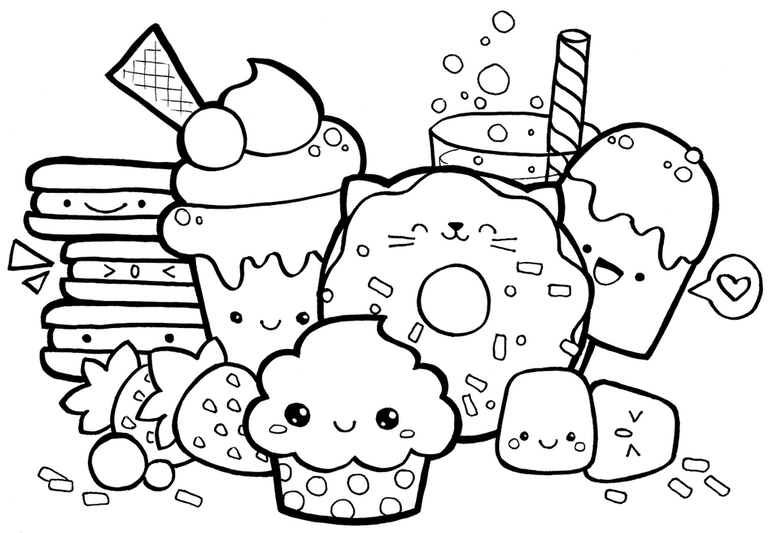 Nom: ______________________________QUESTION DU JOUR #1:________________________________________________________________________________________________________TA RÉPONSE (your response):________________________________________________________________________________________________________SONDAGE (survey):QUESTION DU JOUR #2 :____________________________________________________TA RÉPONSE (your response):________________________________________________________________________________________________________SONDAGE (survey):QUESTION DU JOUR #3:________________________________________________________________________________________________________TA RÉPONSE (your response):________________________________________________________________________________________________________SONDAGE (survey):QUESTION DU JOUR #4:________________________________________________________________________________________________________TA RÉPONSE (your response):________________________________________________________________________________________________________SONDAGE (survey):QUESTION DU JOUR #5 :____________________________________________________TA RÉPONSE (your response) :____________________________________________________SONDAGE (survey) :QUESTION DU JOUR #6 :____________________________________________________TA RÉPONSE (your response) :____________________________________________________SONDAGE (survey) :QUESTION DU JOUR #7 :____________________________________________________TA RÉPONSE (your response) :____________________________________________________SONDAGE (survey) :QUESTION DU JOUR #8 :____________________________________________________TA RÉPONSE (your response) :____________________________________________________SONDAGE (survey) :QUESTION DU JOUR #9 : ____________________________________________________TA RÉPONSE (your response) : ____________________________________________________SONDAGE (survey) :QUESTION DU JOUR #10:________________________________________________________________________________________________________TA RÉPONSE (your response):________________________________________________________________________________________________________SONDAGE (survey):Noms:Réponse(s):Noms:Réponse(s):Noms:Réponse(s):Noms:Réponse(s):Noms :Réponse(s) :Noms :Réponse(s) :Noms :Réponse(s) :Noms :Réponse(s) :Noms :Réponse(s) :Noms:Réponse(s):